REQUERIMIENTOS TÉCNICO ADMINISTRATIVOS POR TIPO DE ESTABLECIMIENTOTIPO DE ESTABLECIMIENTO         JUNTA (S) DE VIGILANCIA RESPONSABLE (S)CLINICA VETERINARIAASISTENCIAL EN ONG’SJUNTA DE VIGILANCIA DE LA PROFESIÓN MÉDICO VETERINARIA (JVPMV)I.	Descripción del Establecimiento: Estos establecimientos incluyen dentro de su oferta, lo siguiente: servicios médicos veterinarios, para pacientes provenientes o bajo la tutela de la ONG´S.II.     Base Legal:- Art. 68 de la Constitución de la Republica, que le otorga el mandato de velar por la salud del pueblo.- Art. 14 del Código de Salud, que en el literal “d” establece que el CSSP es la autoridad   competente para autorizar previo informe favorable de la Junta de Vigilancia respectiva la apertura y funcionamiento de los establecimientos dedicados al servicio y atención de salud, así como su clausura y cierre por causas legales.III.	Definición   de   Requerimiento   Técnico   Administrativo   (RTA):Es   el instrumento técnico jurídico que establece los aspectos técnicos relacionados   con la definición, características generales y específicas, condiciones para la apertura y exigencias para el funcionamiento de los establecimientos que prestan servicios relacionados con la salud de la población, sujeto al control del CSSP.IV.     Criterios a evaluar:	Críticos: Son requisitos inherentes al tipo   de establecimiento y que tienen  relación directa  con  el  proceso  de  atención  ofertado, por  su naturaleza y complejidad son indispensables para el buen funcionamiento, ya que con ellos se garantiza que la prestación de los servicios sean de calidad. Están referidos además a ambientes o condiciones de estructura física indispensable que garanticen la conservación de materiales, insumos y medicamentos.Su incumplimiento puede poner en riesgo la salud de la población o la eficiencia del proceso administrativo. La función que cumple no puede ser sustituida por ningún otro elemento, material o equipo.Para obtener el informe favorable de la Junta de Vigilancia respectiva, deberán cumplirse  en un 100%.	Mayores: son aquellos requerimientos que son complementarios a los críticos, son considerados de menor complejidad, pero que por su naturaleza son necesarios para el buen funcionamiento del establecimiento.  Se  requiere  del  80  %  para  obtener  un  informe favorable de la Junta de Vigilancia de la Profesión Médico Veterinaria.V.     Requerimientos a evaluar:34567Anexo 1Equipo e InstrumentalAnexo 2InsumosAnexo 2InsumosAnexo 2Insumos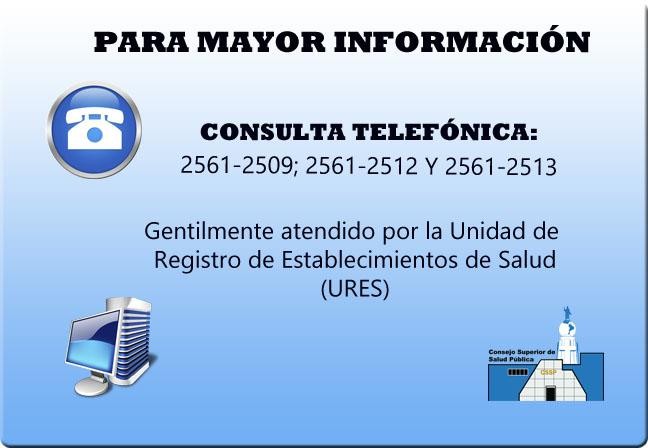 11REQUERIMIENTOGENERAL Nº 1OFERTA DE SERVICIOSEl establecimiento deberá tener definida su oferta de servicioOFERTA DE SERVICIOSEl establecimiento deberá tener definida su oferta de servicioOFERTA DE SERVICIOSEl establecimiento deberá tener definida su oferta de servicioREQUERIMIENTOS ESPECÍFICOSDESCRIPCIÓNCLASIFICACIÓNDEL REQUERIMIENTOJUNTAS DEVIGILANCIA QUE INTERVIENEN1.1  Portafolios      deServicios  Consulta médica veterinaria  Vacunaciones  Desparasitaciones  Tratamientos  Pequeñas cirugíasCRITICOJVPMV1.2   CirugíaMayorProcedimiento   quirúrgico   que   se   realiza   conanestesia general, con bloqueo anestésicos y local con sedación, en los cuales es necesario o recomendable un periodo de recuperación u observación postoperatoria.CRITICOJVPMV1.3  Pacientesprovenientes o bajo la tutela de la ONG´STodas las edades y especies de animales.CRITICOJVPMV1.4  Horario            deatención a los pacientes o bajo la tutela de la ONG´SDependerá del regente Médico Veterinario responsable del funcionamiento de la Clínica Veterinaria Asistencial.CRITICOJVPMV1.5  Flujograma o proceso de atenciónEl establecimiento de salud, deberá tener definidocual será el proceso que seguirán los empleados de la  ONG´S para  realizar  el servicio  médico veterinario.MAYORJVPMVREQUERIMIENTOGENERAL Nº 2Recursos HumanosRecursos HumanosRecursos HumanosREQUERIMIENTOS ESPECÍFICOSDESCRIPCIÓNCLASIFICACIÓNDEL REQUERIMIENTOJUNTAS DEVIGILANCIA QUE INTERVIENEN2.1 Profesionales (Doctores, Licenciados, etc.)Regente  Médico  Veterinario  responsable  delfuncionamiento de la Clínica Veterinaria Asistencial, que posea un contrato laboral elaborado por un notario, que estipule el horario por un mínimo de 8 horas diarias, el profesional debe de estar legalmente inscrito y solvente en Junta de Vigilancia de la Profesión Médico Veterinaria.Este médico será responsable del manejo del libro de  productos  controlados  y  de  la  compra  de equipos.CRITICOJVPMV2.2 AuxiliaresAuxiliares de la Clínica Veterinaria Asistencial,de preferencia que sean estudiantes en servicio social de la Facultad o departamento de Medicina Veterinaria, debidamente uniformados e identificados.CRITICOJVPMV2.3 De la autoriza- ción para ejercerLa institución contará con las hojas de vida de todoel personal asistencial (especialistas, profesionales, técnicos y auxiliares), en las cuales incluyan copias de las certificaciones que permitan demostrar que el personal cuenta con el título profesional y/o especializado,   técnico   o   auxiliar   que   ha   sido formado  en  instituciones  legalmente  reconocidas por el Estado. Asimismo, deberán tener: Número de autorización Pago de Anualidad Vigencia  de  carné  de  estudiante  en  servicio social otorgado por la Junta Registro de firma y sello en el libro de la JuntaCRITICOJVPMVREQUERIMIENTOGENERAL Nº 3Estructura FísicaEstructura FísicaEstructura FísicaREQUERIMIENTOS ESPECÍFICOSDESCRIPCIÓNCLASIFICACIÓNDEL REQUERIMIENTOJUNTAS DEVIGILANCIA QUE INTERVIENEN3.1 Área (mts²)20 mts², dentro de la estructura física de la ClínicaVeterinaria,   debe   de   contar   con   tomas   de eléctricos polarizados suficientes para los diversos equipos.Poseer un número de extintores, necesarios para evitar incendios, en función del tamaño del establecimiento.CRITICOJVPMV3.2 Área de recepciónEsta área, deberá contar con sala de espera, áreade registro de datos.CRITICOJVPMV3.3 Área de Examen Clínico o pequeña cirugíaEl    consultorio,    en    óptimas    condiciones    demantenimiento y limpieza, requerirá de luz natural e iluminación artificial, luz blanca ubicadas sobre la mesa de cirugía de acero inoxidable; refrigeradora y estantes para medicamentos.Esta área, puede tener divisiones que no afecten la ventilación.CRITICOJVPMV3.4 Área de recuperaciónDebe de contar con un mínimo de 10 mts², jaulasadecuadas para el tamaño de las diferentes especies de animales; soporte para suero y estantes para medicamentos.El lugar contará con agua potable, salida de desagüe a aguas negras.CRITICOJVPMV3.5 Área de esterilizaciónContar con un Autoclave y estantes o vitrinas.CRITICOJVPMV3.6 ParedesexterioresDe construcción mixtaCRITICOJVPMV3.7 Paredes interioresLas paredes de superficie lisa y lavable.CRITICOJVPMV3.8 PisosLos pisos de superficie lisa y lavable.CRITICOJVPMV3.9 TechoEl techo debe de ser liso.CRITICOJVPMV3.10 VentilaciónVentilación natural y/o artificialCRITICOJVPMV3.11 IluminaciónIluminación artificial y/o naturalCRITICOJVPMV3.12 Servicios sanitariosDeberán     contar     con     servicios     sanitarios,debidamente  identificados  para  el  público  y  elMAYORJVPMVpersonal que labora en la Clínica Veterinaria.REQUERIMIENTOGENERAL Nº 3Estructura FísicaEstructura FísicaEstructura FísicaREQUERIMIENTOS ESPECÍFICOSDESCRIPCIÓNCLASIFICACIÓNDEL REQUERIMIENTOJUNTAS DEVIGILANCIA QUE INTERVIENEN3.1 LavamanosEn buenas condiciones, ubicados en el área deexamen clínico y en el área de recuperación.CRITICOJVPMV3.2 AccesosSi el establecimiento tiene más de un nivel, debecontar con pasamanos.MAYORJVPMVREQUERIMIENTOGENERAL Nº 4Recurso MaterialRecurso MaterialRecurso MaterialREQUERIMIENTOS ESPECÍFICOSDESCRIPCIÓNCLASIFICACIÓN DEL REQUERIMIENTOJUNTAS DE VIGILANCIA QUE INTERVIENEN4.1 JaulasNúmero adecuado de Jaulas, para el tamaño delas diferentes especies de animales.CRITICOJVPMV4.2 Equipo GeneralVer anexo 1CRITICO Y MAYORJVPMV4.3 InstrumentalVer anexo 1CRITICOJVPMV4.4 InsumosVer anexo 2CRITICOJVPMV4.5 Mobiliario Escritorios Sillas Camillas para transporte de los pacientes Mesa de acero inoxidable Archivo  físico  o  digital  para  expedientes  de pacientesCRITICOJVPMV4.6 EquipoTecnológico Computadoras Equipo de Rayos X manual o digital Equipo de Ultrasonografia Electrocardiógrafo o monitor cardiovascular Equipo de anestesia inhaladaMAYORJVPMVREQUERIMIENTOGENERAL Nº 5Manuales AdministrativosManuales AdministrativosManuales AdministrativosREQUERIMIENTOS ESPECÍFICOSDESCRIPCIÓNCLASIFICACIÓNDEL REQUERIMIENTOJUNTAS DEVIGILANCIA QUE INTERVIENEN5.1  Propuesta de Manual de Descripción de puestosDetallar los perfiles técnicos del personal, queparticiparán en la prestación de los servicios a los usuarios, para ofrecer una mayor seguridad para la atención en salud animal.CRITICOJVPMV5.2  Propuesta de Manuales de procedimientosExplica  los  procedimientos,  guías  o  normastécnicas, basados en la evidencia científica disponible, mediante la cual se documentan aquellos procesos para garantizar una atención de salud animal, de manera segura.Estos documentos, deben estar en versiones actualizadas, no menos de dos años desde su última revisión, los cuales deben de ser conocidos por el personal responsable de su aplicación.La Clínica Veterinaria Asistencial, deberá demostrar que se evalúa periódicamente su aplicación y se adoptan los cambios necesarios.CRITICOJVPMV5.3  Plan de trabajoEl profesional tendrá un sistema de expedienteso registros clínicos en forma digital y/o físicos, en el cual se anotarán el portafolio de servicios proporcionados en la clínica veterinaria, que garantice que una vez guardado un registro, el programa no permite modificar, suprimir o agregar con posterioridad anotaciones correspondientes a fechas u horas previas, debidamente firmado y sellado por el Médico Veterinario responsable.Deberán contar con un registro estadístico electrónico o manual del gasto mensual de productos controlados, utilizado en procedimientos quirúrgicos cuyo responsable será el Médico Veterinario regente de la Clínica Veterinaria. Se contará con copias de seguridad (Back up) de estos expedientes.CRITICOJVPMVREQUERIMIENTO GENERAL Nº 5Manuales AdministrativosManuales AdministrativosManuales AdministrativosREQUERIMIENTOS ESPECÍFICOSDESCRIPCIÓNCLASIFICACIÓN DELREQUERIMIENTOJUNTAS DE VIGILANCIA QUEINTERVIENEN5.4 Propuesta de programa de supervisión y monitoreoContarán   con   un   cronograma   general   demantenimiento preventivo de los equipos biomédicos, basado en las recomendaciones del fabricante, que incluya la calibración de los mismos.Cada uno de los equipos, contará con una hoja de vida, en la cual se describan sus especificaciones técnicas.CRITICOJVPMVREQUERIMIENTOGENERAL Nº 6Aspectos LegalesAspectos LegalesAspectos LegalesREQUERIMIENTOS ESPECÍFICOSDESCRIPCIÓNCLASIFICACIÓNDEL REQUERIMIENTOJUNTAS DEVIGILANCIA QUE INTERVIENEN6.1 Documento Legal de Persona natural o jurídicaEscritura   de   constitución   de   la   sociedadmercantil y la matricula para la empresa del registro de comercio, otorgada por el Centro Nacional de Registro.CRITICOJVPMV6.2 Contrato de regenciaMédico      Veterinario      responsable      delfuncionamiento de la Clínica Veterinaria Asistencial, que posea un contrato laboral elaborado por un notario, estipulando el horario por un mínimo de 8 horas diarias.CRITICOJVPMV6.3 Contrato de Desechos BioinfecciososSe  requerirá  el  contrato  autenticado  por  unnotario, de la empresa que suministra el servicio para dar cumplimiento a lo establecido según Norma Técnica para el Manejo de los Desechos Bioinfecciosos.Debe de contar con un manual para el manejode Desechos Bioinfecciosos.CRITICOJVPMV6.4 Contratos de otros serviciosEn  casos  de contratación  de  los  servicios  delaboratorios   clínicos,   para   la   realización   de análisis clínicos para los pacientes animales.MayorJVPMVREQUERIMIENTOS ESPECÍFICOSDESCRIPCIÓNCLASIFICACIÓNDEL REQUERIMIENTOJUNTAS DEVIGILANCIA QUE INTERVIENENEquipo e Instrumental  Tijeras  Pinzas  Agujas Instrumental  quirúrgico  para  diferentes cirugías  Termómetro  Oftalmoscopio  Soporte para suero  Otoscopio  Estetoscopio  Lámpara de mano de baterías  Báscula en buen funcionamiento Refrigeradora        estrictamente        para almacenamiento  de  medicamentos, productos biológicos (vacunas) contará con termómetro interno  Ventilación adecuada  Teléfono Esterilizador o sustancia esterilizadora por contactoCRITICOJVPMVEquipo e Instrumental  Autoclave  Negatoscopio  Equipo de anestesia inhalada  Bolsa resucitadora  Laringoscopio  Lámpara de Wood  Mesa mayo  Lámpara cielolítica  Lámpara de cuello de ganso  Microscopio  ElectrocauterioMAYORJVPMVREQUERIMIENTOS ESPECÍFICOSDESCRIPCIÓNCLASIFICACIÓN DEL REQUERIMIENTOJUNTAS DE VIGILANCIAQUE INTERVIENENInsumosMaterial         para         administración         demedicamentos parenterales:  Soluciones electrolíticas  Descartables para suero  Jeringas de diferentes calibres  Catéteres de diferentes calibres  Agujas de diferentes calibres  Alcohol  Algodón  Esparadrapo  Guantes  Mascarillas  Tubos Endotraqueales  Materiales de sutura  FérulasCRITICOJVPMVREQUERIMIENTOS ESPECÍFICOSDESCRIPCIÓNCLASIFICACIÓN DEL REQUERIMIENTOJUNTAS DEVIGILANCIA QUE INTERVIENENInsumosMedicamentos, que forman parte del dispensario de la Clínica Veterinaria asistencial en ONG´S:1.    Antibióticos2.    Analgésicos3.    Esteroides4.    Antipiréticos5.    Antihistamínicos6.    Desparasitantes internos y externos7.    Vitaminas8.    Minerales9.    Diuréticos10.  Antiinflamatorios y antiinflamatorios no esteroidales11.  Tranquilizantes12.  Anestésicos13.  AntisépticosCRITICOJVPMVInsumos14.  Anticonvulsionantes15.  Estimulantes cardiovascularesMAYORJVPMVREQUERIMIENTOS ESPECÍFICOSDESCRIPCIÓNCLASIFICACIÓN DEL REQUERIMIENTOJUNTAS DEVIGILANCIA QUE INTERVIENENInsumosOtros  Gasas,  Torundas estériles,  Campos estériles,  Medios      de      envíos      de      muestras proporcionada por el laboratorio clínicoCRITICOJVPMV  LaminillasMAYORJVPMV